Dette bilag er en del af eksempelmaterialet om opvarmning til musik til  faget idræt på emu.dk.
 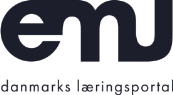  Mål for forløbet opvarmning til musikNedenstående mål er tænkt til elever på C-niveau og kan evt. justeres til andre niveauerEleven kan sammensætte et opvarmningsprogrammer med relevante øvelse
Eleven kan udføre og instruere i øvelserne
Eleven kender forskel på øvelser til ledopvarmning, gang/løb, lav puls, høj puls, sving, styrke, hop og til udstrækning
Eleven kender stræk til alle store muskelgrupper
Eleven kan vælge musik, som passer til en øvelse og ved hvilken BMP, der skal bruges til de forskellige elementer i opvarmningsprogrammer
Eleven kan forklare hvad der sker i kroppen under opvarmning
Eleven kan begrunde hvorfor vi skal varme op
Eleven kan udføre, nedskrive og reflektere over fysiologiske test omkring opvarmning